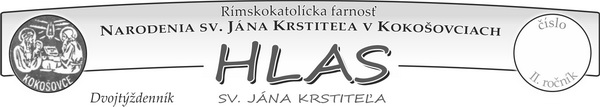 F A R S K É    O Z N A M Y:  2. a 3.  ohlášky: Sviatosť manželstva chcú prijať: Marek Petruška, syn Jána a Marty r. Kropuchovej, nar. v Prešove a bývajúci v Malom Šariši a Ivana Bajusová, dcéra Rastislava a Márie r. Šinglárovej, nar. v Prešove a bývajúca v Lesíčku.2. a 3. ohlášky: Sviatosť manželstva chcú prijať: Marek Szabo, syn Jána a Ivety r. Chovancovej, nar. v Prešove a bývajúci v Kokošovcaich a Diana Ištvanová, dcéra Jozefa a Oľgy r. Martausovej, narodená aj bývajúca v Prešove.2. a 3. ohlášky: Sviatosť manželstva chcú prijať: Lukáš Petrík, syn Stanislava a Tatiany r. Pavlinskej, nar. v Přerove (ČR) a bývajúci v Šarišských Lužiankach a Nikola Dospivová, dcéra Mariána a Jaroslavy r. Varčovej, nar. v Prešove a bývajúca v Žehni.2. a 3. ohlášky: Sviatosť manželstva chcú prijať Štefan Kačina z farnosti Kluknava a Jana Bombíková z Dulovej Vsi.2. aj 3. ohlášky:  Sviatosť manželstva chcú prijať: Jakub Dzivý Balucha z Dulovej vsi a Zuzana Mihaliková zo Župčan. Kto by vedel o nejakej prekážke pre ktorú by menovaní nemohli platne prijať sv. manželstva nech to zahlási na farskom úrade.Prvý piatok: Spovedanie pred prvým piatkom ako je v tabuľke, na prvý piatok 3.9. doma chorých od 8 h. Nezabudnite ponúknuť túto možnosť Vašich starším rodičom ak už do kostole nevládzu prísť. Pán Boh Vám v tom požehnaj ! ! !Birmovanci: Prajeme Vám pekný záver prázdnin a pozývame začať nový školský rok úprimnou sv. spoveďou a s Božím požehnaním nie iba s rúškom na tvári....Samozrejme toto pozvanie platí aj pre mladších či starších žiakov, študentov aj učiteľov a zamestnancov na rôznych typoch škôl.Odpustová slávnosť: V nedeľu 5. sept. o 10.30 h. oslávime narodenie Panny Márie odpustovou slávnosťou v Žehni. Srdečne pozývame...  Návšteva sv. otca: Je už spustená registrácia na stránke www.navstevapapeza.sk. Prosíme mladých, aby s registráciou pomohli starším. Autobus z farnosti vzhľadom k blízkosti miest Košice a Prešov a dostupnej i rýchlej doprave naša farnosť neorganizuje ! Povzbudzujme mladých a našich študentov v Košiciach, aby si takúto jedinečnú možnosť stretnutie sa s pápežom aj naživo nenechali újsť.Intencie sv. omší: Ešte sú voľné intencie na niektoré sv. omše v septembri.     Ozvite sa  u p. farára po 28.8. (po dovolenke) a zapíšeme ich.Adorácia:  V stredu 25.8. od 17.30 h na Zlatej Bani, v stredu 1.9. od 17 h v Žehni,    v piatok 3. 9. hod 16. h. v Dulovej Vsi a od 16.15 h. v Kokošovciach.  Časopis Rebrík: Rodičia detí, ktorí si objednali časopis REBRÍK nech donesú v prvom septembrovom týždni sumu 17, 50 € osobne p. farárovi. PBZ !Pokojný záver leta Vám prajú a žehnajú Vás +++ kaplán Štefan a farár ĽubikBOHOSLUŽBY Farnosti KOKOŠOVCE21. týždeň Obdobia Cez rok  (23.8.2021 – 29.8.2021)„ Aj my zažívame situácie, keď s druhými ľuďmi nesúhlasíme v otázkach, ktoré sú pre nás dôležité. V istom okamihu môžeme podľahnúť pokušeniu druhého človeka úplne odpísať, alebo vidieť blížneho iba prifarbenou optikou svojho nesúhlasu.                                  No ak sa pokúsime načúvať s úprimnou mysľou a veľkorysým srdcom, zistíme,                  že títo ľudia často majú čo povedať a hovoria nám niečo, čo stojí za to si vypočuť. Neznamená to, že musíme súhlasiť so všetkým čo hovoria a robia.                                               Ale  ak budeme prosiť Ducha Svätého o pomoc a budeme mať otvorené oči,                       všade okolo seba nájdeme „hrudky zlata“, ktoré sú pravdivé, dobré a krásne.“                                                            Slovo medzi nami, 21.8.2021BOHOSLUŽBY Farnosti KOKOŠOVCE22. týždeň Obdobia Cez rok  (30.8.2021 – 5.9.2021)